COR SWIMMING2022 COR CLASSICDecember 1-4, 2022Sanction #:	NT 087-22	Held under the sanction of USA Swimming by North Texas Swimming, Inc.MAAPP: 	All applicable adults participating in or associated with this meet, acknowledge that they are subject to the provisions of the USA Swimming Minor Athlete Abuse Prevention Policy (“MAAPP”), and that they understand that compliance with the MAAPP policy is a condition of participation in the conduct of this competition.APT: 	Adult athletes (18 and older) must complete Athlete Protection Training (APT) prior to the first day of the meet and show proof of completion in their Deck Pass account prior to competing. Times achieved by an adult athlete who competes without completing this membership requirement will NOT count for qualification or recognition in individual events or relays.Venue:	Garland ISD Natatorium – 2585 Firewheel Pkwy Garland, TX 75040 Facility:	Two 8 or 10 x 25-yard lanes pools. At least 6 x 25-yard lanes will be available for warm up/warm down. Colorado Timing and Meet Manager software will be used.  Seating for 1200.  Water Depth: 	The minimum water depth, measured in accordance with Article 103.2.3, is 6 feet, 8 inches at the start end and the turn end is 6 feet, 8 inches measured for a distance of 1.0 meter to 5.0 meters from both end walls.Course Certification:	The competition course has not been certified in accordance with 104.2.2C (4).  COVID-19:  	An inherent risk of exposure to COVID-19 exists in any public place where people are present. COVID-19 is an extremely contagious disease that can lead to severe illness and death. According to the Centers for Disease Control and Prevention, senior citizens and individuals with underlying medical conditions are especially vulnerable.  USA Swimming, Inc., cannot prevent you (or your child(ren)) from becoming exposed to, contracting, or spreading COVID-19 while participating in USA Swimming sanctioned events. It is not possible to prevent against the presence of the disease. Therefore, if you choose to participate in a USA Swimming sanctioned event, you may be exposing yourself to and/or increasing your risk of contracting or spreading COVID-19. BY ATTENDING OR PARTICIPATING IN THIS COMPETITION, YOU VOLUNTARILY ASSUME ALL RISKS ASSOCIATED WITH EXPOSURE TO COVID-19 AND FOREVER RELEASE AND HOLD HARMLESS USA SWIMMING AND NORTH TEXAS SWIMMING AND EACH OF THEIR OFFICERS, DIRECTORS, AGENTS, EMPLOYEES OR OTHER REPRESENTATIVES FROM ANY LIABILITY OR CLAIMS INCLUDING FOR PERSONAL INJURIES, DEATH, DISEASE OR PROPERTY LOSSES, OR ANY OTHER LOSS, INCLUDING BUT NOT LIMITED TO CLAIMS OF NEGLIGENCE AND GIVE UP ANY CLAIMS YOU MAY HAVE TO SEEK DAMAGES, WHETHER KNOWN OR UNKNOWN, FORESEEN OR UNFORESEEN, IN CONNECTION WITH EXPOSURE, INFECTION, AND/OR SPREAD OF COVID-19 RELATED TO PARTICIPATION IN THIS COMPETITION.Spectators:	Spectators are allowed at the meet according to Garland ISD Policies.  Garland ISD has a clear bag policy and no outside food for spectators.  No overnight parking is allowed on premises.Sanction:	This meet has been sanctioned by North Texas Swimming and current USA Swimming rules and any relevant sections of the North Texas Policies & Procedures Manual will apply. All swimmers must be registered as athletes for 2022 with USA Swimming by the meet start date. North Texas Swimming does not allow on-deck USA Swimming registrations. Conduct of the sanctioned event shall conform in every respect to all technical and administrative rules of USA Swimming.Liability:	IN GRANTING THIS SANCTION AND BY ANY PERSON’S PARTICIPATION IN THE MEET IT IS UNDERSTOOD AND AGREED THAT USA SWIMMING, INC., NORTH TEXAS SWIMMING, INC., ALL MEET OFFICIALS, Garland ISD Natatorium SHALL BE FREE FROM ANY AND ALL LIABILITIES OR ANY CLAIMS FOR ANY DAMAGES, EVEN IF SUCH LIABILITIES OR CLAIMS ARE DUE TO THE NEGLIGENCE OF SUCH ORGANIZATIONS, ARISING BY REASON OF INJURIES TO ANYONE DURING THE CONDUCT OF THE MEET. Damage to a facility, when proved, will cause the offending swimmer, if unattached, or the offending swimmer’s team, if attached, to be held accountable for repairs.COVID-19:  We have taken enhanced health and safety measures – for you, our employees, swimmers, and members of North Texas Swimming. You must follow all posted instructions while participating in the meet at Garland Natatorium. An inherent risk of exposure to COVID-19 exists in any public place where people are present. COVID-19 is an extremely contagious disease that can lead to severe illness and death. According to the Centers for Disease Control and Prevention, senior citizens and guests with underlying medical conditions are especially vulnerable. By participating in this meet, you voluntarily assume all risks related to exposure to COVID-19.USA SwimmingRegistration:	All swimmers, coaches, and officials participating in this competition must be currently (2022/23) registered with USA Swimming. All Coaches are required to complete the USADA Coaching Advantage and all officials and coaches are to have completed Concussion Protocol Training. No swimmer will be permitted to compete unless the swimmer is a member as provided in Article 302. All should also be prepared to present their USA Swimming ID Card or Deck Pass as proof of their registration to the Meet Director or designee at any time. Swimmers who 1) late enter when possible; 2) need to be late-entered because of clerical errors by the entering team or the meet host; or 3) are not entered in this meet and choose to enter time trials, if offered, will be required to present their USA Swimming ID card or Deck Pass (or a coach may present the club’s official, watermarked roster from the USA Swimming club portal). Current national and LSC regulations do not allow for exceptions to these policies.Meet Format:   Thursday night Timed finals. Prelim / Finals Friday, Saturday, and Sunday.  10 and unders will swim top 8 for finals.  11-12 and 13-14 top 16. 15 and over age group will swim top 24. Seeding will be done fast to slow with non-conforming times last.  COR reserves right to run fly over starts, change warm up sessions, and start times depending on meet size.  Prelims will be run in 2 competition pools.  Finals will be in the pool closest to the shallow end pool.  Teams may enter up to two relays per relay event.	All-Events will be pre-seeded except 400 IM, 500 free, and 1650 free.  	Positive Check in for 13 and over 1650 free, 11-12 400 IM, 12 and under 500 free will close 45 min before meet start.  	Positive check in for Friday: 13 and over 400 IM will be by 9:00am 	Positive check in for Saturday: 13 and over 500 free will be 9:00am 	Pool configuration will be done once all entries are received.  Teams will be notified.Scratch Rule:   Scratches for finals.  Current USA Swimming, Inc. rules 207.11.6D and 2.11.6E. Additionally, first andsecond alternates shall be announced along with the qualifiers for the consolation final heat and/or the championship final heat. These alternates shall not be penalized if unavailable to compete in the Finals. For championship and consolation finals, those swimmers who qualify and then fail to declare their intention to scratch to the Clerk of Course within thirty (30) minutes of the announcement of the finalists for that event, then fail to scratch within thirty (30) minutes of their last event of that session and fail to compete in the event in the finals will be barred from all subsequent competition in the meet. Swimmers may be excused because of illness, injury or situations beyond the swimmers’ control.1650 Free:	This event is for 13 & over swimmers who have achieved the “A” time standard in either the 1000 or 1650 free for their respective age group 13-14 or 15-16 for 15 and over (or LCM equivalent). The fastest 32 female and 32 male swimmers entered will compete in this event. Seeding preference will be times entered as 1650 SCY, then 1500 LCM, followed by 1000 SCY. If time permits, COR will include an additional heat/heats to allow more swimmers an opportunity to compete. Admissions:	$5.00 per session or $20.00 for all session pass.Heat Sheets:	Heat sheets will be available through meet mobile.  They will be posted on pool deck and in areas for athletes.  Coaches will be given paper heat sheets.QualifyingTimes:	Swimmers must have national 2021-2024 ‘A’ time in respective age group in at least one event of the meet.  15 and over age group will use 15-16 ‘A’ time.BonusSwims:	If a swimmer has less than 3 “A” times, they will be allowed to add bonus swims as follows up to a max of 3 swims:                                        	1 A time = 2 Bonus events	2 A times = 1 bonus event.	3 A times or more = 0 bonus events	Swimmers may not bonus swim 400IM, 500 free, or 1650 Free.	Bonus events have no time standard but must be marked on entry sheet and submitted with entries.Age-Up Date:	The age of the swimmer will be his/her age on 12/1/22.Restrictions:	Swimmers may swim a max of 3 events per day and 8 for the meet.Teams:	Open to all NT LSC Teams, Nitro, NWAA (AR), Texas Gold, COM(WT), Lubbock, Bulldog Aquatic Club (LA), YMCA of Northwest Louisiana, Clovis Swim Club (NM) LRAD (AR) Jenks (OK) Christus (LA)EntryDeadline:	All Entries must be received no later than Thursday November 17, 2022 by 12:00PM.EntryProcedures:	All teams with five or more swimmers must submit entries using Hy-Tek Team Manager or its equivalent to the Entries Chair. Email is the preferred method of delivery; if you need to submit entries in another format, please contact the Entries Chair to make other arrangements. Include a Meet Entry Report of your entries, listing the swimmer, USA Swimming ID, and entries by swimmer. Teams will fewer than five swimmers may send an email to the Entries Chair with the team abbreviation, LSC, the swimmer's full name (as registered with USA Swimming), the swimmer's USA Swimming ID number, and the swimmer's events by number, description, and entry time.When submitting files to the Entries Chair, please include the name, email address, and phone number of the person submitting the entries. If you do not receive an email confirmation, your entries were not received.Entries Chair: Dan Hafner email: dan@corswim.org Phone: 248-417-6679Entry Fees:	$10.00 per individual event.  $15.00 per relay.  Max of 2 relays per team. The $30.00 surcharge with $3.00 going to North Texas surcharge per swimmer will apply.Please include a Meet Entry Fee report with your payment. Entry fees must be received by 1st day of meet or your entries will be removed from the meet. Refunds will not be given for any reason.Make checks payable to: COR SWIMMINGSend checks to: Maggie Shook		316 Ladyfern Way		Garland TX 75040Deck Entries:	No Deck Entries allowed.  Meet Staff:	Meet Referee:			Jane Maxvill – jemcruiser@hotmail.com   Starter:				Nadia Atumah Stroke & Turn Officials:	Jessica Johnson / Seth GrossmanAdmin Official (or Referee):	Lisa Stults / Larry BreazealeMeet Director: 			Kelly Belknap - kelly_belknap@yahoo.com 214 507 2173Dan Hafner - dan@corswim.org Head Safety Marshall:		Jamie BallardClub Safe Sport Chair:		Laura RingCell PhoneRestrictions:	Use of audio or visual recording devices, including a cell phone, is not permitted in changing areas, rest rooms or locker rooms. Drone Restrictions:	Operation of a drone, or any other flying apparatus, is prohibited over the venue (pools, athlete/coach areas, spectator areas and open ceiling locker rooms) any time athletes, coaches, officials and/or spectators are present.Racing Starts/UnaccompaniedSwimmers:	Any swimmer entered in the meet must be certified by a USA Swimming member-coach as being proficient in performing a racing start or must start each race from within the water without the use of the backstroke ledge. A racing start includes all forward starts from the block or deck, and any backstroke start, including the use of ledges.  When unaccompanied by a member-coach, it is the responsibility of the swimmer or the swimmer's legal guardian to ensure compliance with this requirement..SwimmerPhotographs and Videos:	There may be one or more photographers and/or videographers on deck at this meet. In the event such personnel are present, parents or guardians of swimmers under the age of 18 who do not wish to have photos or videos of their athletes made are required to contact the Meet Director prior to the beginning of warm-ups. Photographers and videographers are strongly encouraged to stay out of the area immediately behind the starting blocks, but if present are specifically prohibited from making shots during the start phase of any race.DeckChanging:	Deck changes are prohibited.Swimmers with Disabilities: 	Coaches and or swimmers are responsible for notifying the meet referee of any disability prior to the competition and for providing their own assistant or equipment.  However, coaches/swimmers may contact the meet director at least 2 weeks in advance of the meet to reserve proper equipment.  	In any meet sanctioned or approved by North Texas Swimming, Inc., which may include one or more swimmers with visual, hearing, mental, or physical disabilities; the judging of such competitors shall be in strict accordance with the current USA Swimming Rules and Regulations, i.e., Article 105.  Coaches and/or athletes must notify the Meet Referee before the event begins if they are to be considered to be judged under Article 105.Officials:	All currently (2022) certified and in-training USA Swimming officials are cordially invited to participate. All deck officials must be registered with USA Swimming for 2022 and have a current Background Check, Athlete Protection Course, and Concussion Protocol Training acknowledged by USA Swimming.	Officials will wear a white polo shirt over navy shorts, skirt, or pants for prelims.  Officials will wear a navy polo shirt over khaki skirt or pants for finals.Please report to the Meet Referee at least one hour prior to the scheduled start time of any session to receive your assignments. Timers:	The host team will attempt to provide backup timers for this meet but volunteers from visiting teams may be needed. 	Swimmers will need to provide own timer and counter for Thursday night events.Awards:	Custom medals will be given 1st through 3rd place. Custom ribbons will be awarded from 4th through 8th place in all events. Fun Consolation Final Heat Winner prizes will be given. Relays will receive custom ribbons for 1st through 8th place.Overall Team High Point Awards for 1st Place Team, Combined Male and FemaleOverall Small Team Award: 1st place Team Award, combined Male and Female – eligible teams are teams  having 20 or less swimmers in the meet.Individual: Overall High Point regardless of age 1st / 2nd / 3rd for Male and Female.Awards must be picked up during the meet, Awards will not be mailed.Scoring:	All NTSI sanctioned meets shall be scored in conformance with USA Swimming Rules and Regulations as follows: Individual: 20-17-16-15-14-13-12-11 (1st to 8th) 9-7-6-5-4-3-2-1 (9th to 16th)10 & under events scoring, for places 9 to 16, will be done via prelims.Relays: 40-34-32-30-28-26-24-22 (1st to 8th) Relays will score the top 8 places only.Concessions:	Will be sold by GISD.  No outside food or drink is allowed in the building.Hotels:		Hotels will be posted on corswim.orgDailySchedule:     WARM UP INFORMATIONThursday December 1, 2022	Warm Up:	3:00 - 4:15pm	Push/Pace:	3:45 – 4:15pm lanes 1/8 both competition pools	Meet Start:	4:30pmFriday December 2, 2022		Warm Up:	Session 1	7:00 - 7:30 AM				Session 2	7:30 - 8:00 AM				Session 3	8:00 - 8:30 AM				Session 4	8:30 - 8:45 AM  Lanes 1/8 pace Lanes 2/7 one way sprint both pools		    	 Meet Start:	9:00AM			Finals Warm Up: 	4:00 - 4:50pm							4:30 - 4:50pm 1/8 pace lanes 2/7 one way sprint			Finals Start:		5:00pm		Saturday December 3, 2022			Prelims		    Warm Up:	Session 1	7:00 - 7:30 AM				Session 2	7:30 - 8:00 AM				Session 3	8:00 - 8:30 AM				Session 4	8:30 - 8:45 AM  Lanes 1/8 pace Lanes 2/7 one way sprint both pools		     Meet Start:	9:00AM			Finals Warm Up: 	4:00 - 4:50pm							4:30 - 4:50pm 1/8 pace lanes 2/7 one-way sprint			Finals Start:		5:00pm		Sunday December 4, 2022		    Warm Up:	Session 1	7:00 - 7:30 AM				Session 2	7:30 - 8:00 AM				Session 3	8:00 - 8:30 AM				Session 4	8:30 - 8:45 AM  Lanes 1/8 pace Lanes 2/7 one way sprint both pools		     Meet Start:	9:00AM		     Finals Warm Up: 	4:00 - 4:50pm						4:30 - 4:50pm	Lanes 1/8 push pace 2/7 one-way sprint			     Finals Start:		5:00 PMWarm-up times and lane assignments will be posted on www.corswim.org by Monday, November 28, 2022. Warm-up assignments will also be posted on the pool deck Friday through Sunday. Warm up warm down will be in the 6 lane 25 yard pool located underneath the diving boards.	Size of the meet will determine how many warm up sessions are needed and duration of each session.	COR Reserves the right to adjust warm up times and meet start times.	Finals start times may be moved back to give adequate rest between prelims and finals for swimmers.Order of EventsThursday December 1, 2022Timed Finals 4:30PM StartFriday December 2, 2022Prelims 9:00AM StartAll Relays will be swum in the AMFriday Prelims pool configuration will be done after entries are received and emailed to teams attending.Friday Finals:	Meet Start 5:00 PMFriday Finals will be run in numerical order starting with 10&U 50 BreastFinals order will be Consolation Final then Final Heat for 14 and UnderFinals will be swum C final, Consolation Final, Final for Open eventsOrder of EventsSaturday December 3, 2022PrelimsMeet Start 9:00AMSaturday Prelims pool configuration will be done after entries are received and emailed to teams attending.Saturday Finals:	Meet Start 5:00 PMFinals will be run in numerical order starting with 13-14 50 FreeFinals order will be Consolation Final then Final Heat for 14 and UnderFinals Order Open events will be C final, Consolation, FinalOrder of EventsSunday December 4, 2022Prelims Meet Start 9:00 AMAll Relays will be swum in the AMSunday Prelims pool configuration will be done after entries are received and emailed to teams attending.Sunday Finals:	Meet Start 5:00 PMSunday Finals will be run in numerical order starting with 10&U 100 BackSunday Finals order will be Consolation Final then Final Heat for 14 and UnderFinals Order Open will be C Final, Consolation Final, FinalNORTH TEXAS SWIMMING, Inc.Safety Guidelines and Warm-up ProceduresA. 	WARM-UP PROCEDURESI. 	Assigned Warm-up Procedures a. 	Warm-up lanes and times will be assigned to competing teams based on number of entrants.b. 	All warm-up activities will be coordinated by the coach(es) supervising that lane.c. 	Dive sprints may be done only under the direct supervision of the coach.II. 	Open Warm-up Procedures LANE USEa.	The first half of the assigned warm-up time shall be general warm-up for all lanes.b.	Push/Pace lanes will push off one or two lengths from starting end.c.	Sprint lanes are for diving from blocks or for backstroke starts in specified lanes at designated times—one way only. d.	Dive sprints may only be done under the direct supervision of the coach.e.	There will be no diving in the general warm-up lanes—circle swimming only.III. 	Safety Guidelinesa.	Coaches are responsible for the following:1.	Instructing swimmers regarding safety guidelines and warm-up procedures as they apply to conduct at meets and practices.2.	Actively supervising their swimmers throughout the warm-up sessions, at meets, and all practices.3.	Maintaining as much contact with their swimmers AS POSSIBLE, both verbal and visual, throughout the warm-up period.b. 	The host team will be responsible for the following:1.	A minimum of four marshals who report to and receive instructions from the Meet Referee and/or Director shall be on deck during the entire warm-up session(s).2.	Marshals will have the authority to remove from the deck for the remainder of a warm-up session, any swimmer or coach found to be in violation of these procedures.3.	The host team shall provide signs for each lane at both ends of the pool, indicating their designated use during warm-ups.4.	Warm-up times and lane assignments will be published in the meet information and posted at several locations around the pool area and the following statement will appear in the meet information: “North Texas Swimming Safety Guidelines and Warm-up Procedures will be in effect at this meet.”5.	An announcer will be on duty for the entire warm-up session to announce lane and/or time changes and to assist with the conduct of the warm-up.6.	Hazards in locker rooms, on deck, or in areas used by coaches, swimmers, or officials will be either removed or clearly marked.NOTE: Host Clubs, with the consent of the Meet Referee, may modify the time schedule or recommended lane assignments depending on pool configuration, number of swimmers, or other considerations; so long as safety considerations are not compromised. Any such changes will be announced and/or prominently posted in the pool area.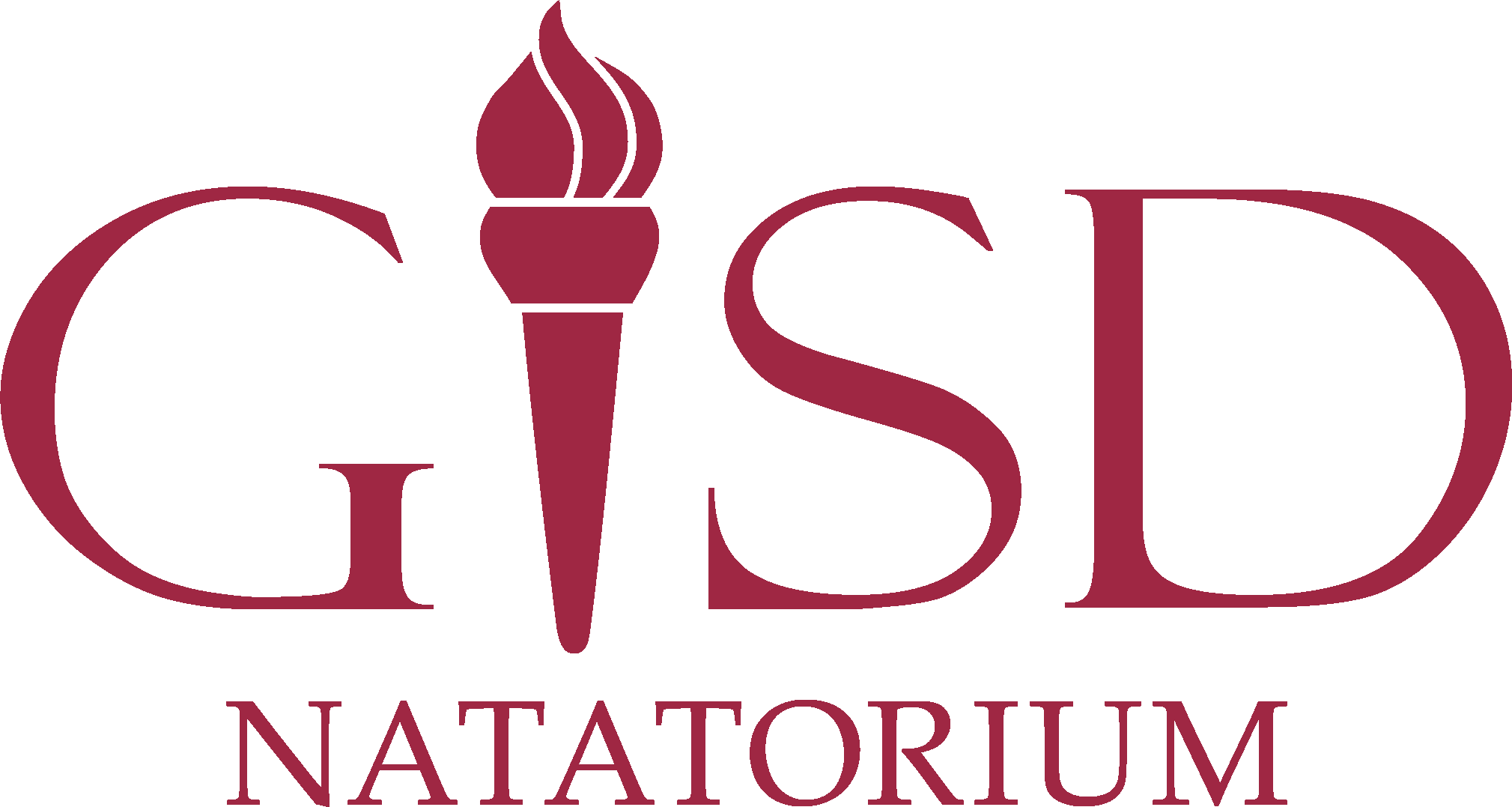 Clear Bag PolicyTo ensure guest safety and a quicker entry into the facility, the Natatorium has implemented a bag policy limiting the size and type allowed at all events.While the Natatorium encourages guests not to bring bags if possible, the following are permissible:Clear plastic, vinyl or PVC bags that do not exceed 12" x 6" x 12"One-gallon clear plastic Ziploc-style bagsClutch bags approximately the size of a handMedically necessary items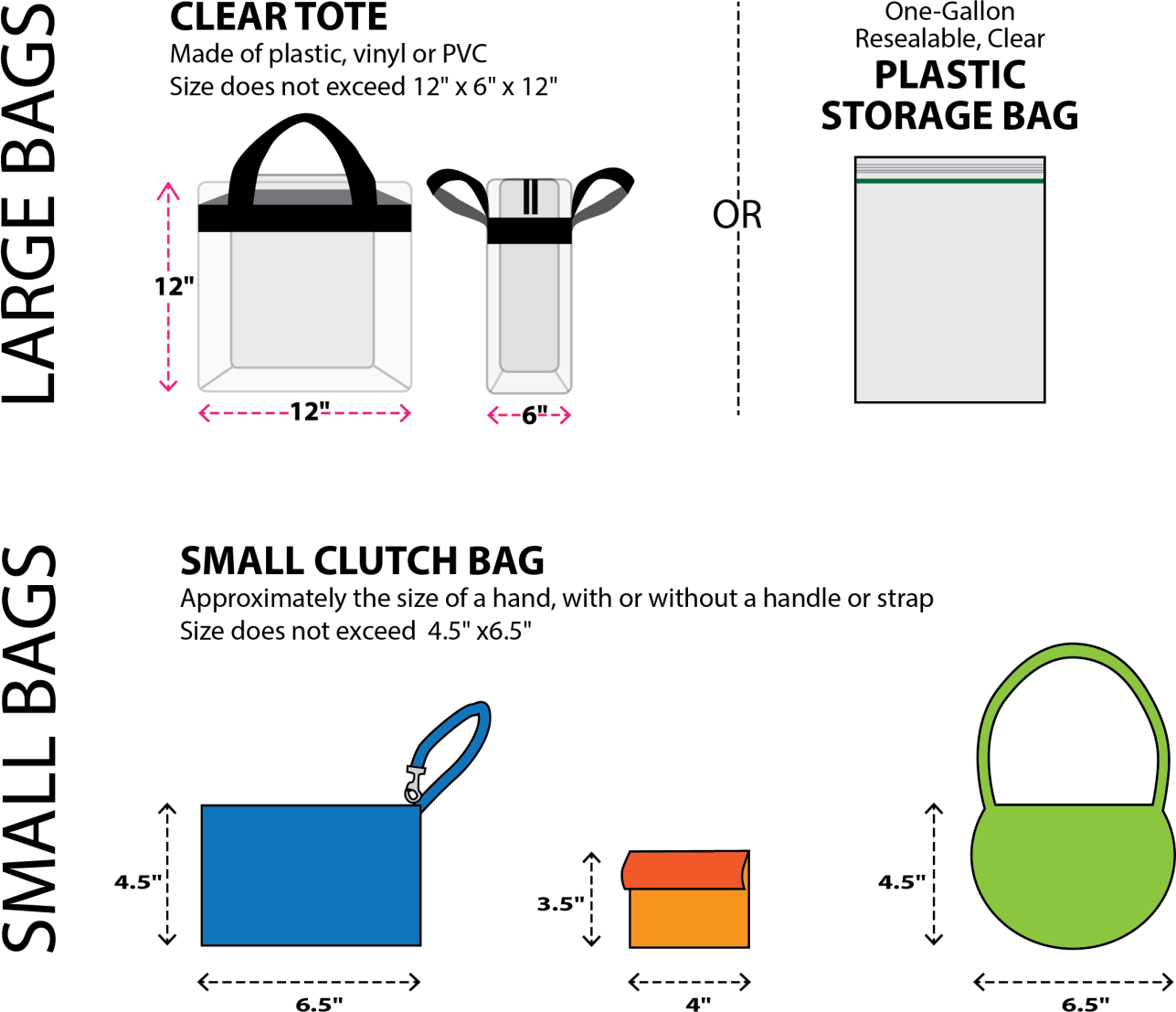 Girls Event #Event Name / AgeBoys Event #113 and Over 1650 Free2312 and Under 500 Free4511-12 400 IM6Girls Event #Event Name / AgeBoys Event #710 &U 200 Medley Relay8911-12 200 Medley Relay101113-14 200 Medley Relay121315 & Over 200 Medley Relay141510&U 50 Breast161711-12 50 Breast181913-14 100 Breast202115 & Over 100 Breast222310&U 100 Free242511-12 100 Free262713-14 200 Free282915 & Over 200 Free303110&U 50 Fly323311-12 50 Fly343513-14 100 Fly363715 & Over 100 Fly383910&U 200 IM404111-12 200 IM424313-14 400 IM444515 & Over 400 IM46Girls Event #Event Name / AgeBoys Event #4713-14 50 Free484915 & Over 50 Free505110&U 100 IM525311-12 100 IM545513-14 200 IM565715 & Over 200 IM585910&U 50 Back606111-12 50 Back626313-14 100 Back646515 & Over 100 Back666710&U 200 Free686911-12 200 Free707113-14 500 Free727315 & Over 500 Free74Girls Event #Event Name / AgeBoys Event #7510 &U 200 Free Relay767711-12 200 Free Relay787913-14 200 Free Relay808115 & Over 200 Free Relay828310&U 100 Back848511-12 100 Back868713-14 200 Back888915 & Over 200 Back909110&U 100 Breast929311-12 100 Breast949513-14 200 Breast969715 & Over 200 Breast989910&U 50 Free10010111-12 50 Free10210313-14 100 Free10410515 & Over 100 Free10610710&U 100 Fly10810911-12 100 Fly11011113-14 200 Fly11211315 & Over 200 Fly114POOLPUSH/PACEDIVES/SPRINTSGENERAL WARMUP10 Lanes1 and 102 and 93 through 88 Lanes1 and 82 and 73 through 66 Lanes1 and 62 and 53 and 4